SREDA 25.3.Nazadnje si spoznaval lastnosti paralelograma, danes pa boš čas namenil načrtovanju paralelogramov. Najprej ponovi kako razdelimo paralelograme glede na notranje kote in dolžine stranic(glej spodnjo sliko), saj je od vrste paralelograma odvisno, koliko podatkov bomo potrebovali za načrtovanje.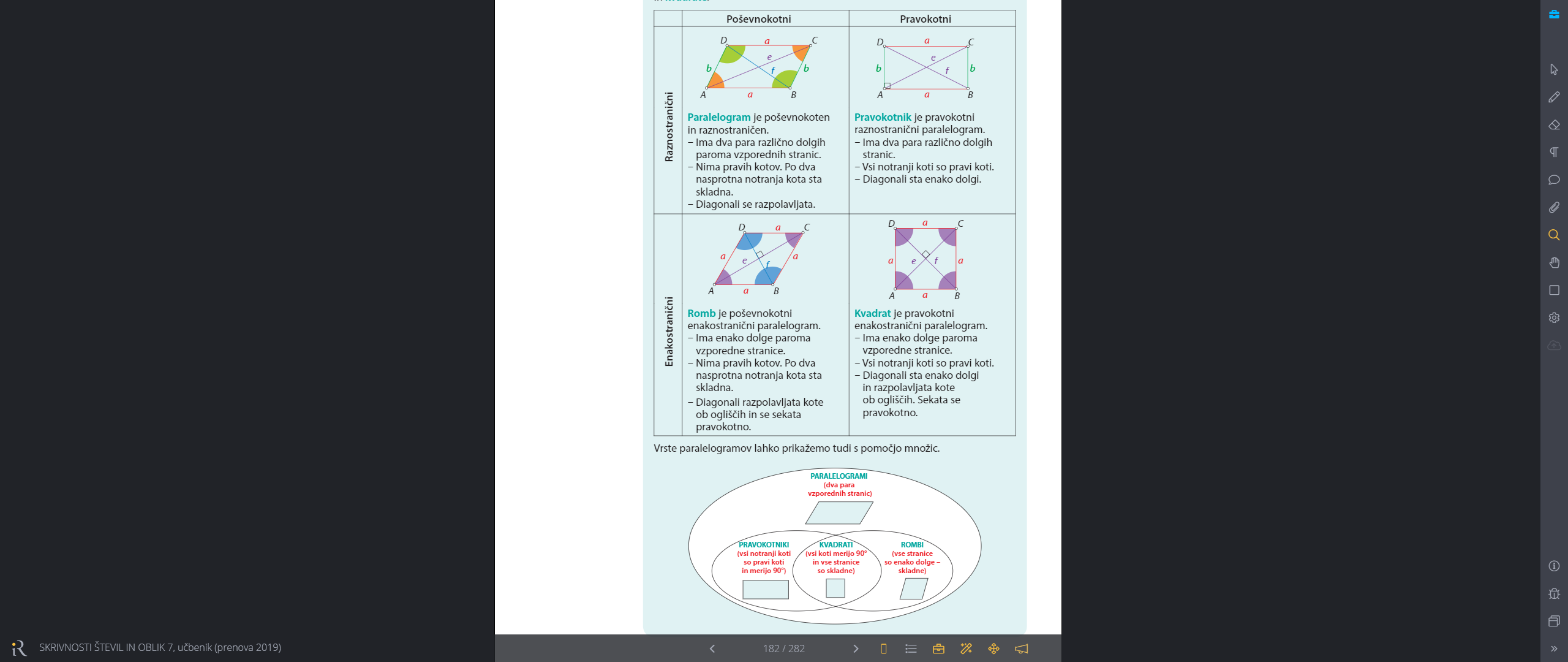 Zapiske prejšnje ure si lahko tudi dopolniš s pomočjo zgornje slike.V zvezek si zapiši manjši naslov: NAČRTOVANJE PARALELOGRAMOVZapiši tudi:Za načrtovanje potrebujemo različno število podatkov, odvisno od vrste paralelograma:poševnokotni paralelogram: 3 neodvisni podatki,romb: 2 neodvisna podatka,pravokotnik: 2 neodvisna podatka,kvadrat: 1 podatek.Manj podatkov kot bomo imeli podanih za načrtovanje, bolje bomo morali poznati in upoštevati lastnosti posameznih likov.Danes boš načrtoval poševnokotne paralelograme, za načrtovanje katerih potrebuješ tri neodvisne podatke.Za začetek si iz učbenika preriši in prepiši postopek načrtovanja paralelogramov, ki sta podana v prvi in drugi nalogi na strani 147.Potem pa za vajo reši v učbeniku naloge 1,2 in 3, ki jih najdeš na strani 149.Pri načrtovanju upoštevaj lastnosti paralelogramov.Poglej si tudi potek načrtovanja na spodnjih povezavah:https://astra.si/risanje-paralelograma-1/https://astra.si/risanje-paralelograma-2/